Publicado en Madrid el 14/01/2020 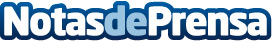 El 59% de las empresas estaría dispuesto a pagar más a trabajadores con nivel de idiomas según HexagoneSegún datos de la consultora de formación de idiomas para empresas Hexagone (www.hexagone.es) casi 6 de cada 10 empresas estaría dispuesto a pagar más por profesionales con altos niveles de idiomasDatos de contacto:Hexagone605065567Nota de prensa publicada en: https://www.notasdeprensa.es/el-59-de-las-empresas-estaria-dispuesto-a Categorias: Finanzas Idiomas Marketing http://www.notasdeprensa.es